PENGARUH BAHAN BAKAR PADA AKTIVITAS TRANSPORTASI TERHADAP PENCEMARAN UDARA THE EFFECT OF FUEL ON TRANSPORTATION ACTIVITIES TO AIR POLLUTIONYusmiati Kusuma(Staf Pengajar Jurusan Teknik Sipil Politeknik Negeri Bandung)ABSTRAKTumbuhnya pusat-pusat kegiatan baru menyebabkan tingginya bangkitan/tarikan perjalanan. Semakin tinggi mobilitas masyarakat dalam menggunakan kendaraan bermotor, , semakin tinggi pula intensitas kebisingan, getaran, dan polusi udara yang dihasilkan gas buang kendaraan bermotor. Polusi udara ini dapat membahayakan kesehatan, lingkungan sehingga menimbulkan pemanasan global. Kemacetan lalu lintas menyebabkan buruknya kinerja yang berdampak negatif pada produktivitas ekonomi, kualitas lingkungan, dan keselamatan. Konsumsi  bahan bakar yang lebih tinggi meningkatkan biaya pelayanan dan barang sehingga polusi udara meningkat dan kondisi keamanan memburuk.  Untuk itu, dibutuhkan penguatan regulasi dan sosialisasi kepada masyarakat dalam memilih moda dan bahan bakar untuk transportasi.Kata Kunci: dampak transportasi, polusi udara.ABSTRACTThe growth of central business district has contributed to high traction drive. The higher the mobility of people using motorcycles and vehicles, the higher the intensity of noise, vibration, and air pollution produced. Air pollution, beside causing global warming, can be harmful to the health and environment. Traffic congestion causes negative impact on economic productivity, environmental quality and safety because of higher fuel consumption, high cost of services and goods, and off course air pollution. As the effect, it requires the strengthening of regulation and socialization to the community in selecting modes and fuel for transportation.Keywords: impact of transportation, air pollution.PENDAHULUANPencemaran udara merupakan masalah yang dihadapi kota-kota besar di dunia.  Tingginya pertumbuhan jumlah kendaraan bermotor  di kota-kota besar di Indonesia tiap tahunnya mencapai angka 8.24 % dari total kendaraan yang ada. Tahun 2008 kendaraan di Indonesia mencapai  65.273.451 unit kemudian pada 2009 meningkat menjadi 70.714.569 unit  (BPS, 2009). Hal  ini berdampak pada meningkatnya gas-gas hasil pembakaran bahan bakar kendaraan yang juga ikut mencemarkan udara.  Kontribusi pencemaran udara yang berasal dari sektor transportasi mencapai 60%. Tingginya angka ini menimbulkan masalah dalam pemeliharaan kualitas udara.  Kendaraan bertanggung jawab 25% dari emisi karbon dioksida (CO2), serta 90% dari karbon oksida (CO) dan 50% dari oksida nitrogen (NOx) yang dihasilkan emisi di seluruh dunia.STUDI PUSTAKAPencemaran udara adalah masuk atau dimasukkannya makhluk hidup, zat, energi dan atau komponen lain ke dalam udara dan atau berubahnya tatanan (komposisi) udara oleh kegiatan manusia atau oleh proses alam sehingga kualitas udara menjadi kurang atau tidak dapat berfungsi lagi sesuai dengan peruntukannya. Sektor transportasi yang berhubungan dengan kemacetan menimbulkan gas emisi di udara.  Gas emisi yang ditimbulkan akibat dari aktivitas transportasi  adalah karbon dioksida (CO2)Gas yang dihasilkan dari pembakaran sempurna bahan bakar kendaraan bermotor dan pabrik serta gas hasil kebakaran hutan. Kkarbon monoksida (CO)Gas yang tidak berwarna, tidak berbau, dan bersifat racun. Dihasilkan dari pembakaran tidak sempurna bahan bakar fosil, misalnya gas buangan kendaraan bermotor.nitrogen dioksida (NO2)Gas yang paling beracun. Dihasilkan dari pembakaran batu bara di pabrik, pembangkit energi listrik, dan knalpot kendaraan bermotor.PM (Material Partikulat)Polutan udara yang paling jelas terlihat dan paling berbahaya. macamnya adalahaerosol: partikel yang terhambur dan melayang di udara fog ‘kabut’: aerosol yang berupa butiran-butiran air dan berada di udara smoke ‘asap’: aerosol berupa campuran antara butir padat dan cair dan melayang berhamburan di udara dust ‘debu’: aerosol berupa butiran padat dan melayang-layang di udaraPb (Timbal)Logam berat yang digunakan manusia untuk meningkatkan pembakaran pada kendaraan bermotor. Hasil pembakaran tersebut menghasilkan timbal oksida yang berbentuk debu atau partikulat yang dapat terhirup oleh manusia.Gas emisi yang ditimbulkan dari kendaraan bermotor menyumbang hampir 100% timbal, 13-44% suspended particulate matter (SPM), 71-89% hidrokarbon, 34-73% NOx, dan hampir seluruh karbon monoksida (CO) ke udara Jakarta.  Di tempat-tempat padat di Jakarta, konsentrasi timbal bisa mencapai 100 kali dari ambang batas.Jumlah emisi yang dihasilkan dari sektor transportasi dipengaruhi oleh1. kecepatan kendaraan.	Arus lalu lintas kendaraan bermotor yang berkecepatan rata-rata rendah akan menyebabkan peningkatan konsentrasi terutama partikel karbon dioksida (CO) dan Hidrokarbon (HC). Zat ini lebih berbahaya karena mengganggu kesehatan daripada kendaraan yang berkecepatan tinggi. Kendaraan ini juga akan memproduksi lebih banyak emisi gas buang yang mengandung Nitrogen Oksid (NOx). Pemberian penghambat laju kendaraan di permukiman atau gang-gang, yang sering diistilahkan dengan "polisi tidur", justru merupakan sumber polusi. Usia kendaraan yang lama	Mesin kurang berfungsi/sempurna akibat pemeliharaan dan suku cadang kendaraan yang terbatas/ tidak diproduksi lagi. Karena itu, pembatasan usia kendaraan, terutama bagi angkutan umum, perlu dipertimbangkan sebagai salah satu solusi. Semakin tua kendaraan, terutama yang kurang terawat, semakin besar potensi untuk memberi kontribusi polutan udara.Kondisi lalu lintas	Volume lalu lintas yang cenderung tinggi memberikan andil terbesar bagi pencemaran udara. Selain itu, potensi terbesar polusi oleh kendaraan bermotor adalah kemacetan lalu lintas. Karena itu, pengaturan lalu lintas, rambu-rambu, dan tindakan tegas terhadap pelanggaran berkendaraan dapat membantu mengatasi kemacetan lalu lintas sehingga mengurangi polusi udara.Geometri jalan	Jalan tanjakan mengakibatkan penggunaan bahan bakar kendaraan bertambah yang berakibat pada bertambahnya polusi udara akibat emisi buang kendaraan tersebut.Tipe kendaraan serta tipe bahan bakar yang digunakan dari setiap kendaraan.Tabel 1 memperlihatkan baku mutu kendaraan bermotor di wilayah DKI Jakarta yang menunjukkan kadar polutan yang ditimbulkan.  Berdasarkan sifat kimia dan perilakunya di lingkungan, dampak bahan pencemar yang terkandung di dalam gas buang kendaraan bermotor digolongkan sebagai berikut:1.	Bahan-Bahan Pencemar yang terutama mengganggu saluran pernafasan organ pernafasan merupakan bagian yang diperkirakan paling banyak mendapatkan pengaruh karena yang pertama berhubungan dengan bahan pencemar udara.Tabel 1.	Baku Mutu Kendaraan Bermotor di Wilayah DKI JakartaSumber: Ditlantas Polda Metro Jaya 1998Oksida sulfur dan partikulatSulfur dioksida (SO2) merupakan gas buang yang larut dalam air yang langsung dapat terabsorbsi di dalam hidung dan sebagian besar disalurkan ke paru-paru. Karena partikulat di dalam gas buang kendaraan bermotor berukuran kecil, partikulat tersebut dapat  masuk  sampai  ke  dalam  alveoli  paru-paru  dan  bagian  lain  yang  sempit. Sifat  iritasi  terhadap  saluran  pernafasan  menyebabkan  SO2  dan partikulat dapat membengkakkan membran mukosa dan pembentukan mukosa dapat meningkatkan  hambatan  aliran  udara  pada  saluran  pernafasan.  Oksida NitrogenDi antara  berbagai  jenis  oksida  nitrogen  yang  ada  di  udara,  nitrogen  dioksida (NO2) merupakan gas yang paling beracun. Bagian dari saluran yang pertama kali dipengaruhi adalah membran mukosa dan jaringan paru. Organ lain yang dapat dicapai oleh NO2 dari paru-paru adalah melalui aliran darah. Percobaan pada manusia menyatakan bahwa kadar NO2 sebesar 250 µg/m3  dan 500 µg/m3 dapat mengganggu fungsi saluran pernafasan pada penderita asma dan orang sehat.Ozon dan oksida lainnyaKarena ozon mempunyai kadar dalam air yang lebih rendah lagi larutannya dibandingkan SO2 maupun NO2, hampir  semua  ozon  dapat  menembus  sampai  alveoli.  Ozon  merupakan  senyawa oksidan yang paling kuat dibandingkan NO2 dan bereaksi kuat dengan jaringan tubuh. Evaluasi   tentang   dampak   ozon   dan   oksidan   lainnya   terhadap   kesehatan yang dilakukan oleh WHO (World Health Organization) task group menyatakan pemajanan oksidan fotokimia pada kadar 200-500  µg/m³  dalam  waktu  singkat  dapat  merusak  fungsi  paru-paru anak, meningkat frekuensi serangan asma dan iritasi mata, serta menurunkan kinerja para olahragawan.2.	Bahan-bahan pencemar yang menimbulkan pengaruh racun sistemik.Senyawa-senyawa yang masuk ke dalam hidung dan ada dalam mukosa bronkial juga dapat terbawa oleh darah atau tertelan masuk tenggorokan dan diabsorbsi masuk ke saluran pencernaan. Selain  itu,  ada  pula  pemajanan  yang  tidak  langsung,  misalnya  melalui  makanan, seperti  timah  hitam.  Di antara  senyawa-senyawa  yang  terkandung  di  dalam  gas kendaraan  bermotor    yang  dapat  menimbulkan  pengaruh  sistemik,  yang  paling penting adalah karbon monoksida dan timbel.Karbon MonoksidaKarbon   monoksida   dapat   terikat   lebih   kuat dengan   haemoglobin   darah   dibandingkan  oksigen   dalam membentuk  karboksihaemoglobin  (COHb),  sehingga menyebabkan   pasokan   oksigen   ke   jaringan   tubuh terhambat.   Pajanan   CO diketahui dapat memengaruhi kerja jantung (sistem kardiovaskuler), sistem syaraf pusat, juga janin, dan semua organ tubuh yang peka terhadap kekurangan oksigen. Pengaruh CO terhadap sistem kardiovaskuler cukup nyata teramati walaupun dalam kadar rendah. Pengaruh terhadap janin pada prinsipnya adalah karena pajanan CO pada kadar tinggi dapat menyebabkan kurangnya pasokan oksigen pada ibu hamil yang konsekuensinya akan menurunkan tekanan oksigen di dalam plasenta dan juga pada janin dan darah. Hal ini dapat menyebabkan kelahiran prematur atau bayi lahir dengan berat badan rendah dibandingkan normal.Menurut evaluasi WHO, kelompok penduduk yang peka (penderita penyakit jantung atau paru-paru) tidak boleh terpajan oleh CO dengan kadar yang dapat membentuk COHb di atas 2,5%. Kondisi ini ekivalen dengan pajanan oleh CO dengan kadar sebesar 35 mg/m3 selama 1 jam, dan 20 mg/mg selama 8 jam. Oleh karena itu, untuk menghindari tercapainya kadar COHb 2,5-3,0 %, WHO menyarankan pajanan CO tidak boleh melampaui 25 ppm (29 mg/m3) untuk waktu 1 jam dan 10 ppm (11,5 mg/mg3) untuk waktu 8 jam.TimbelTimbel  ditambahkan  sebagai  bahan  aditif  pada  bensin  dalam  bentuk  timbel organik (tetraetil-Pb atau tetrametil-Pb). Timbel  yang  dikeluarkan  sebagai  gas buang kendaraan bermotor merupakan partikel-partikel yang berukuran sekitar 0,01µm. Pengaruh Pb pada kesehatan yang terutama adalah pada sintesis haemoglobin dan sistem pada syaraf pusat maupun syaraf tepi. Pengaruh pada sistem pembentukkan Hb darah, yang dapat menyebabkan anemia, ditemukan pada kadar Pb-darah kelompok dewasa 60-80µg/100 ml dan kelompok anak > 40 µg/100 ml. Pada kadar Pb-darah kelompok dewasa sekitar 40  µg/100 ml, diamati telah ada gangguan terhadap sintesis Hb, seperti meningkatnya ekskresi asam aminolevulinat (ALA). Pengaruh pada enzim §-ALAD  dapat  diamati  pada  kadar  Pb-darah  sekitar  10µg/100  ml.  Akumulasi protoporfirin  dalam   eritrosit  (FEP),  yang  merupakan  akibat  dari  terhambatnya aktivitas enzim ferrochelatase, dapat terlihat pada wanita dengan kadar Pb-darah 20- 30 µg/100 ml, pada pria dengan kadar 25-35 µg/100 ml, dan pada anak-anak dengan kadar >  15  µg/100  ml.  Pengaruh  pada  syaraf  otak  anak  diamati  pada  kadar  60µg/100  ml  yang  dapat menyebabkan gangguan pada perkembangan mental anak. Timbel dapat menembus plasenta. Karena  perkembangan otak yang khususnya peka terhadap logam ini, janinlah yang terutama mendapat risiko.3.	bahan-bahan pencemar yang dicurigai menimbulkan kankerPembakaran di dalam mesin menghasilkan berbagai bahan pencemar dalam bentuk gas dan partikulat yang umumnya berukuran lebih kecil dari 2µm. Beberapa dari bahan  pencemar  ini  merupakan  senyawa-senyawa  yang  bersifat  karsinogenik  dan mutagenik,   seperti   etilen,   formaldehid,   benzena,   metil  nitrit,   dan   hidrokarbon poliaromatik  (PAH). Emisi  kendaraan  bermotor  yang  mengandung  senyawa  karsinogenik  diperkirakan dapat   menimbulkan   tumor   pada   organ   lain   selain   paru-paru.   Pada studi yang melibatkan populasi kecil (misalnya 1000 orang), terasa wajar apabila hasil studi tentang sejenis tumor yang hanya terjadi pada beberapa  kasus  per  100.000  orang, menjadi negatif. Di dalam studi eksperimental, adanya  hubungan  antara  dosis  dan  respons  untuk  dosis  rendah  sangat  sulit  untuk dibuktikan karena  kecilnya  jumlah  orang  yang  dapat  diteliti.  4.	Dampak terhadap lingkunganSenyawa CO2 sebenarnya merupakan komponen yang secara alamiah banyak terdapat di udara. Oleh karena itu, CO2 dahulunya tidak menempati urutan  pencemaran  udara  yang  menjadi  perhatian  lebih  dari  normalnya  akibat penggunaan bahan bakar yang berlebihan  setiap tahunnya. Pengaruh CO2 disebut efek rumah kaca. CO2 diatmosfer dapat    menyerap    energi/panas    dan menghalangi jalanya  energi  panas  tersebut  dari  atmosfer  ke  permukaan  yang  lebih tinggi. Keadaan ini menyebabkan meningkatnya suhu rata-rata di permukaan bumi sehingga dapat mengakibatkan meningginya permukaan air laut akibat melelehnya gunung- gunung es, yang pada akhirnya akan mengubah berbagai sirklus alamiah. ANALISIS DAN PEMBAHASANPencemaran udara dinyatakan dengan ppm (part per million).  Contoh: 350 ppm karbon dioksida berarti dari sejuta molekul yang berbeda-beda di atmosfer, 350 molekul di antaranya adalah molekul karbon dioksida.  Atau dengan kata lain, dalam satu juta molekul, 350 molekul merupakan karbon dioksida dan 999.650 molekul lain.  Satuan yang dipakai untuk nilai ambang batas adalah bagian dalam sejuta yang disingkat dengan ppm (part per million). Satuan mg/m3 biasanya dikonversikan kepada satuan mg/liter melalui(1)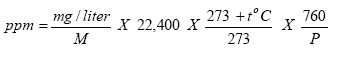 denganppm	=	part per million (bagian dalam sejuta)M	=	berat molekul P	=	tekanan dalam mm. Hg.t	=	suhu dalam derajat Celcius mg/1	=	satuan untuk ppmSatuan pengukuran Partikulat fallout (jatuhan) dinyatakan dalam mg/cm2 per waktu (mg/cm2, bulan atau mg/cm2, tahun). Pengukuran partikulat tersuspensi dan kontaminan gas diberikan dalam masa per satuan volume seperti mikrogram per meter kubik (μg/m3) yang sebelumnya dalam ppm. Perubahan ppm menjadi μg/m3  dapat dilakukan sebagai berikut.          (2)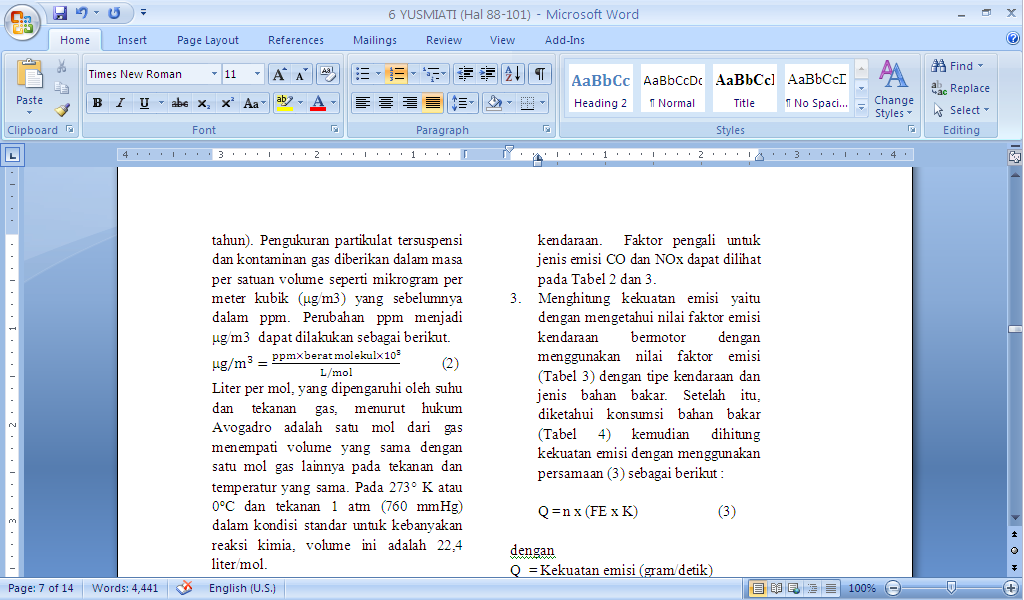 Liter per mol, yang dipengaruhi oleh suhu dan tekanan gas, menurut hukum Avogadro adalah satu mol dari gas menempati volume yang sama dengan satu mol gas lainnya pada tekanan dan temperatur yang sama. Pada 273 K atau 0ºC dan tekanan 1 atm (760 mmHg) dalam kondisi standar untuk kebanyakan reaksi kimia, volume ini adalah 22,4 liter/mol.	Berikut merupakan contoh perhitungan konsentrasi polutanMenggunakan Persamaan MatematisTeknik analisis data untuk menentukan konsentrasi polutan akibat emisi kendaraan bermotor, yaitu sebagai berikut:Menganalisis komposisi lalu lintas yaitu data-data pada ruas jalan dan menghitung jumlah kendaraan berdasarkan jenisnya dan jenis bahan bakarnya.Menormalisasi volume kendaraan ke satuan mobil penumpang (smp) yaitu menentukan nilai faktor pengali dan jenis kota lokasi penelitian serta jenis kendaraan. Setelah itu, dihitung volume kendaraan dalam smp/detik dengan mengalikan faktor pengali emisi CO dan NOx dengan jumlah kendaraan.  Faktor pengali untuk jenis emisi CO dan NOx dapat dilihat pada Tabel 2 dan 3.Menghitung kekuatan emisi yaitu dengan mengetahui nilai faktor emisi kendaraan bermotor dengan menggunakan nilai faktor emisi (Tabel 3) dengan tipe kendaraan dan jenis bahan bakar. Setelah itu, diketahui konsumsi bahan bakar (Tabel 4) kemudian dihitung kekuatan emisi dengan menggunakan persamaan (3) sebagai berikut :Q = n x (FE x K)                      (3)denganQ	= Kekuatan emisi (gram/detik)n	= Jumlah kendaraan (smp/detik)FE	= Faktor emisi (gram/liter) (lihat Tabel 4)K	= Konsumsi bahan bakar (liter)Menghitung Dispersi yaitu menentukan nilai σz dan σy menggunakan tabel nilai stabilitas atmosfer dengan mempertimbangkan jarak jalan ke reseptor dan data-data meteorologi meliputi kecepatan angin, jumlah awan, dan intensitas matahari.Cara lain yang lebih mudah dilakukan dengan mengestimasi jarak berdasarkan kelas stabilitas atmosfer.  Cara ini sedikit lebih kasar ,tetapi sangat membantu.Tabel 2. Faktor Pengali untuk Emisi COSumber : Puslitbang Jalan PU dalam Dept. PU, 1999Tabel 3. Faktor pengali untuk emisi NOxSumber : Puslitbang Jalan PU dalam Dept. PU, 1999Tabel 4. Faktor Emisi dari Sejumlah Tipe Bahan BakarCatatan: *) liter ekuivalen terhadap bensin, Sumber: Dikompilasi dari IPCC (1996)Tabel 5. Nilai Konstanta Penentu Standar DeviasiSumber : D.O. Martin dalam Dept. PU, 1999Tabel 6. Perkiraan Nilai σz sebagai Fungsi dari Jarak pada Arah Angin dan Kelas Stabilitas AtmosferSumber: D.B. Turner dalam Dept. PU, 1999Penjelasan Tabel 6A = Sangat tidak stabil; B = tidak stabil ringan; C = Netral; D = agak stabil; E= stabil; F = sangat stabil. (Soemarno, 1999).Menghitung konsentrasi polutan dengan menggunakan ketentuan model sumber emisi berdasarkan Keputusan Direktorat Jenderal Bina Marga No. 60/KPTS/Db/1999 tentang Pedoman Teknik Direktorat Jenderal Bina Marga No. 17/T/BM/1999 perihal tata cara prediksi polusi udara skala mikro akibat lalu lintas yaitu menghitung konsentrasi emisi CO di udara dengan menggunakan persamaan sebagai berikut :C(x,y,z) =         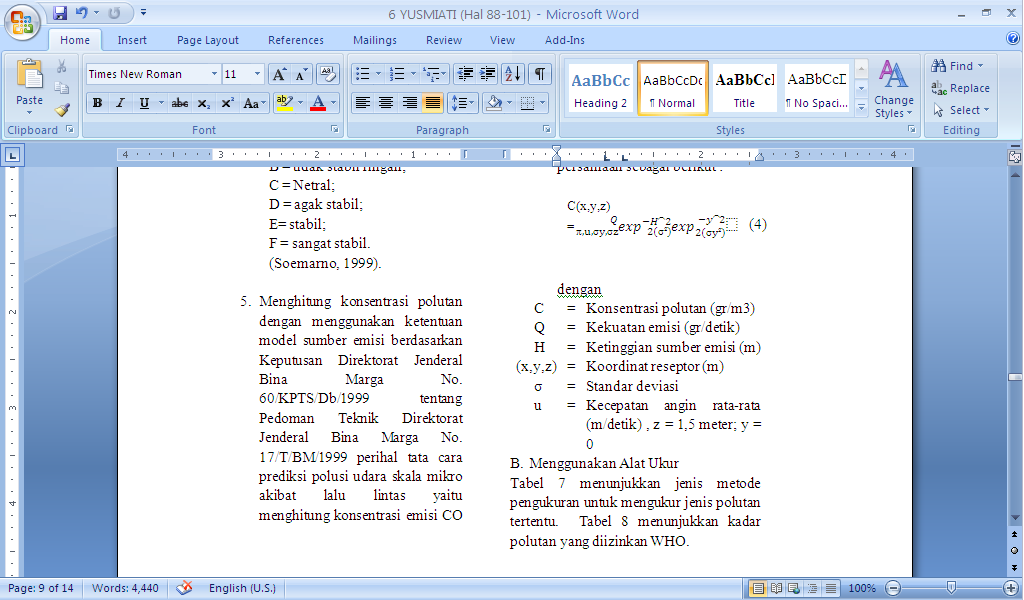 denganC	=	Konsentrasi polutan (gr/m3)Q	=	Kekuatan emisi (gr/detik)H	=	Ketinggian sumber emisi (m)(x,y,z)	=	Koordinat reseptor (m)σ	=	Standar deviasiu	=	Kecepatan angin rata-rata (m/detik) , z = 1,5 meter; y = 0Menggunakan Alat UkurTabel 7 menunjukkan jenis metode pengukuran untuk mengukur jenis polutan tertentu.  Tabel 8 menunjukkan kadar polutan yang diizinkan WHO.Tabel 7.  Metode Pengukuran PolutanTabel 8. Panduan Kesehatan Berdasarkan WHO  2002aSumber: WHO, 2002Dari   hasil   evaluasi   tingkat pencemaran udara dari kota-kota besar,  selain  bahan  bakar dan jenis kendaraan dan volume kendaraan yang memengaruhi tingkat pencemaran udara, faktor lain   adalah   keadaan   topografi daerah,  faktor meteorologi  dan reaktivitas kimia setiap parameter. Dalam melakukan pengelolaan dan pengendalian pencemaran udara, faktor tersebut harus dipertimbangkan.Penerapan KebijakanDalam melakukan pengendalian pencemaran udara di kota-kota besar, pemerintah melakukan pengelolaan terhadap dua sumber yaitu sumber tidak bergerak (industri dan rumah tangga)  dan sumber bergerak (kendaraan bermotor). Salah satu strategi yang  diterapkan untuk pengendalian pencemaran udara dari sumber bergerak adalah penetapan  kebijakan  dan  aturan serta program pengendalian lingkungan yang meliputi •	standar emisi kendaraan serta persyaratan pemeriksaan dan pemeliharaan kendaraan;•	penghentian pemakaian atau retrofitting kendaraan yang boros bahan bakar sehingga menimbulkan pencemaran tinggi;•	teknologi  dan  kualitas  bahan bakar;•	manajemen efisiensi lalu lintas;•	investasi  transportasi massal yang  lebih  baik,  seperti  bus dan kereta api;•	program  penghijauan  dengan memanfaatkan   lahan sekitar lingkungan  jalan  dan  sekitar lingkungan rumah;•	program pemeriksaan dan perawatan kendaraan bermotor dengan melibatkan peran serta masyarakat.Pengendalian  Lingkungan pada  Siklus Proyek  Jalan (Biaya Lingkungan)Selain penerapan kebijakan, kegiatan pengendalian kualitas udara masih mengalami beberapa kendala di antaranya pada  pendanaan  proyek. Untuk itu, perlu dipertimbangkan adanya      strategi manajemen kualitas udara (biaya lingkungan) pada proyek pembangunan/ peningkatan  jalan,  yaitu  dengan mengintegrasikan kegiatan pengendalian kualitas udara ini ke dalam  siklus  proyek  jalan  pada tahapan-tahapan sebagai berikut: prastudi kelayakan, studi kelayakan, perencanaan teknis, pra-   konstruksi,  konstruksi,   dan pasca- konstruksi yang dalam pelaksanaannya dapat melibatkan peran masyarakat.Penyertaan MasyarakatDalam kondisi negara yang masih berkembang, strategi penyertaan    masyarakat dalam melakukan pengelolaan dan pengendalian kualitas udara merupakan  alternatif yang sangat penting. Bagian yang sangat kritis dalam pengembangan konsep kota berkelanjutan dan pengelolaan lingkungan adalah mengubah atau memengaruhi kebiasaan pola konsumsi atau pola pikir masyarakat. Untuk itu, perlu dikembangkan program atau strategi penyuluhan dan pendidikan  yang  melibatkan peran serta masyarakat, melakukan kampanye melalui media massa mengenai keuntungan-keuntungan dalam penerapan program pengelolaan lingkungan berkelanjutan pada masa  yang akan datang.Beberapa kegiatan yang dapat melibatkan peran serta masyarakat dalam pengelolaan dan pengendalian kualitas udara di antaranya adalah •	penghijauan sekitar lingkungan tempat tinggal dan jalan;•	pemeliharaan   dan pengujian emisi kendaraan secara teratur;•	penggunaan dan cara mengendarai  kendaraan  yang efektif dan efisien;•	pemeliharaan lingkungan sekitar jalan dengan  menjaga kebersihan;•	kesadaran masyarakat pengguna jalan untuk menjaga kelancaran lalu lintas dan kebersihan lingkungan.Aplikasi Teknologi Pereduksi Pencemaran UdaraDampak-dampak  pencemaran udara kendaraan bermotor dapat dicegah  dengan cara pemilihan rute lalu lintas yang cukup jauh dari areal berpenduduk dan mengurangi kemacetan lalu lintas, misalnya pembuatan jalan lingkar tidak memasuki areal permukiman, mempertahankan integritas komersial dan sosial  jalan, tapi masih membolehkan akses ke jalan raya. Selain itu, dapat  dilakukan mitigasi perbaikan desain untuk meminimalkan pencemaran udara akibat      kendaraan bermotor meliputi•	pemilihan alinyemen jalan tidak melalui daerah dekat permukiman, sekolah,    dan perkantoran;•	penyediakan kapasitas  jalan yang memadai untuk menghindari kemacetan   lalu lintas dengan proyeksi peningkatan arus lalu lintas pada  masa yang akan datang;•	penghindaran penempatan perpotongan jalan yang sibuk;•	perhitungan pengaruh arah  angin  dalam  penentuan lokasi   jalan   dan   bangunan pelengkapnya,  seperti  pompa bensin di dekat permukiman;•	penghindaran lereng curam dan belokan tajam  yang akan  mendorong penurunan  atau  peningkatan kecepatan serta shifting; •	pelaburan jalan-jalan yang berdebu, terutama di  daerah- daerah padat penduduk;•	penanaman pohon yang tinggi, berdaun lebat dan rapat di antara jalan dan pemukiman untuk menyaring pencemaran. Hasil studi dari Puslitbang Jalan dan Jembatan  (Nanny K, dkk, 1998), pengendalian polusi udara untuk  polutan NOx  dan SO2 dengan pemanfaatan tanaman  jenis  pohon  dapat mereduksi 16,70  –  67,39%,  jenis perdu 6,56 – 80,0%, dan jenis semak 18,13 – 67,33%. Besarnya reduksi tersebut, antara lain bergantung atas macam tanaman, kerapatan daun, konsentrasi  polutan eksisting pada lokasi   yang bersangkutan.Mewujudkan Green TransportationUpaya  mewujudkan  transportasi  yang  ramah  lingkungan  pada  dasarnya  dapat  dilakukan  dengan  mencegah  terjadinya  perjalanan  yang  tidak  perlu  (unnecessary  mobility)  atau  dengan  penggunaan  teknologi angkutan yang dapat mengurangi dampak lingkungan akibat kendaraan bermotor. Bentuk-bentuk  yang  terkait  dengan  upaya  ini dapat berupa pengembangan kawasan terpadu yang masuk katagori compact city seperti kawasan super-block, kawasan  mix-used  zone,  maupun  transit-oriented  development. Selain  itu,  pengurangan  jumlah  perjalanan dapat dilakukan dengan melakukan manajemen kebutuhan transport Transit  Oriented  Development  (TOD).  TOD  adalah  upaya  revitalisasi  kawasan  lama atau  kawasan  terpadu  baru  yang  berlokasi  di  jalur-jalur  transportasi  utama  seperti  jalur  KA dan  busway  dengan  mengembangkan  kawasan  berfungsi  campuran  (mixed-use) antara fungsi  hunian, komersial,  dan perkantoran. Dengan akses yang mudah terhadap  aktivitas hunian, komersial, dan perkantoran serta  jaringan transportasi umum yang terpadu dengan fasilitas pedestrian dan jalur sepeda, konsep kawasan TOD diharapkan dapat mengurangi kebutuhan pergerakan transportasi antarkawasan dan mengurangi penggunaan kendaraan bermotor pribadi. Kawasan TOD umumnya memiliki radius 400 - 800m dari pusat terminal, yaitu dalam jarak yang masih dapat ditempuh dengan berjalan kaki.	Beberapa bentuk manajemen kebutuhan transportasi yang mungkin dilakukan adalahmenyediakan  sarana  angkutan  umum  yang  cepat,  murah,  dan nyaman yang dapat menjangkau seluruh bagian kota;mendorong peningkatan okupansi kendaraan melalui kebijakan ride-sharing, three-in-one, car-pooling, dan lain-lain;menyediakan  fasilitas  untuk  mendorong  penggunaan  sarana angkutan  tak  bermotor  seperti  jalur  sepeda dan  jalur  pejalan  kaki yang  dapat  mengurangi  ketergantungan  kepada  kendaraan bermotor;menerapkan  jam  kerja  yang  lebih  fleksibel  atau  penggeseran  waktu  kerja  (staggering  work  hours)  dan pemisahan waktu kerja dan sekolah untuk mengurangi beban lalulintas pada jam puncak;membatasi  penggunaan  kendaraan  pribadi  melalui  penerapan  pembatasan  plat  nomor  kendaraan  yang dapat dioperasikan pada kawasan atau waktu tertentu;menerapkan congestion pricing, pengenaan tarif parkir yang tinggi di  kawasan-kawasan CBD (Central Business District) untuk memberikan disinsentif bagi pengguna kendaraan pribadi.Sarana  Transportasi  Ramah  Lingkungan.Sarana  transportasi  yang  dikembangkan  untuk  mengurangi dampak lingkungan akibat transportasi, seperti kebisingan dan polusi udara, umumnya mengarah ke penggunaan kendaraan  tidak  bermotor  maupun  penggunaan  bahan  bakar  terbarukan  seperti  sinar  matahari dan  listrik. Bentuk-bentuk moda angkutan yang ramah lingkungan, antara lainpedestrian.  Penyediaan sarana dan jalur pejalan kaki yang aman dan nyaman dapat mengurangi ketergantungan masyarakat terhadap penggunaan kendaraan pribadi.  Jarak optimum yang dapat dijangkau dengan berjalan kaki umumnya adalah sekitar 400-500 meter.Sepeda. Sekarang dikembangkan kelompok-kelompok masyarakat yang mengusung  ide  penggunaan  sepeda  sebagai  alternatif  alat  transportasi yang  ramah lingkungan seperti gerakan Bike-to-Work (B2W). Sepeda dapat digunakan dengan kecepatan rata-rata 20 km/jam dan daya jelajah sekitar 1-5 kilometer.Sepeda Listrik. Alternatif lain dari sepeda manual adalah sepeda yang digerakkan  dengan  tenaga  listrik  baterai  yang  dapat  diisi  ulang. Kecepatan berkendaraan maksimum  jenis  sepeda  ini  adalah  sekitar  40-60  km/jam dengan daya jelajah hingga 60 km.Kendaraan  Hybrid.   Kendaraan  yang  dikembangkan  dari bahan yang  ultraringan,  tapi  sangat  kuat  seperti  komposit.  Sumber  tenaga kendaraan jenis ini umumnya merupakan campuran antara bahan bakar minyak   dan  listrik   yang  dibangkitkan dari putaran mesin kendaraan melalui teknologi rechargeable energy storage system (RESS). Kendaraan jenis ini diklaim sebagai memiliki   tingkat polusi dan penggunaan bahan bakar yang rendah.Kendaraan berbahan bakar alternatif.  Beberapa teknologi bahan bakar alternatif  seperti biodiesel, etanol, hidrogen, atau kendaraan dengan teknologi yang dapat   menggunakan dua  jenis bahan bakar secara bergantian (flexible fuel vehicle).Kendaraan hypercar. Kendaraan  jenis  ini memiliki  fitur konstruksi sangat ringan,  desain  aerodinamis,  penggerak  berbahan  bakar hybrid, dan beban aksesoris minimal.SIMPULAN	Dalam rangka pengurangan dampak akibat kegiatan transportasi, sangat dibutuhkan peran serta masyarakat sebagai pengguna dan pemerintah sebagai regulator dan pengambil kebijakan.  Sosialisasi dan kegiatan-kegiatan non- teknis perlu dilakukan seperti kampanye car free day, bike to work, dan kecintaan untuk menggunakan angkutan umum massal.  Rendahnya pengetahuan dan kepedulian masyarakat pengguna transportasi membuatnya mengabaikan dampak yang timbul akibat kegiatan transportasi.  Tindakan pencegahan sangat penting dilakukan, misalnya memulai untuk menggunakan energi alternatif seperti BBG, biodiesel, dan tenaga surya.  DAFTAR PUSTAKABadan Pusat Statistik. 2009. Emisi Gas Buang Kendaraan Bermotor dan Dampaknya terhadap Kesehatan,  A. Tri Tugaswati.__________. 2009. “Dampak Kemacetan pada Lalu Lintas dan Kualitas Lingkungan di Kota Besar pada Negara Berkembang”, Proceedings of the Eastern Asia Society for Transportation Studies, Vol.7. Kusminingrum, Nanny & G. Gunawan. TT. “Polusi Udara Akibat Aktivitas Kendaraan Bermotor  di  Jalan Perkotaan Pulau Jawa dan Bali”. Bandung: Pusat Litbang Jalan dan Jembatan Keputusan Direktorat Jenderal Bina Marga No. 60/KPTS/Db/1999 tentang Pedoman Teknik Direktorat Jenderal Bina Marga No. 17/T/BM/1999 perihal tata cara prediksi polusi udara skala mikro akibat lalu lintas.Keputusan Menteri Perhubungan No.63 tahun 1993 tentang Persyaratan Ambang Batas Laik Jalan kendaraan Bermotor. __________. TT. “Pengaruh Bahan Bakar Transportasi terhadap Pencemaran Udara dan Solusinya” (Makalah Kebijakan Energi). Yogyakarta: Jurusan Teknik Fisika, Fakultas Teknik, Universitas Gadjah Mada.Peraturan Daerah Provinsi Daerah Khusus Ibu Kota Jakarta No.2 Tahun 2005 tentang Pengendalian Pencemaran Udara.Peraturan Menteri Negara Lingkungan Hidup No. 04 tahun 2009 tentang ambang batas emisi gas buang kendaraan bermotor tipe baruPeraturan Pemerintah No. 41 Tahun 1999 tentang Pengendalian Pencemaran UdaraPeraturan Menteri Negara Lingkungan Hidup No. 05 Tahun 2006 tentang Ambang Batas Emisi Gas Buang Kendaraan Bermotor LamaPeraturan Menteri Negara Lingkungan Hidup No. 45 Tahun 1997 tentang Indeks Standar Pencemaran UdaraSusantono, Bambang, Danang Parikesit, Heru Sutomo Muhammad, Nanang Sigit W., Prasetya. TT. “Referensi Ringkas bagi Proses Advokasi Penyelenggaraan Transportasi”,  Masyarakat Transportasi Indonesia. http://buletinlitbang.dephan.go.id/index.asphttp://bulletin.penataanruang.net/view/_printart.asp?idart=130http://geo.ugm.ac.idhttp://library.usu.ac.idhttp://putraprabu.wordpress.com/2008/12/12/pencemaran-udara/www.rudyct.com/PPS702-ipb/09145/farida.pdfNo.Jenis Kendaraan BermotorJenis Bahan BakarMutu Udara EmisiMutu Udara EmisiMutu Udara EmisiMutu Udara EmisiNo.Jenis Kendaraan BermotorJenis Bahan BakarCO % volNoPpmHCppmAsap % vol1Mobil penumpangbensin/premiumsolarBBM 2 takGas4,50-4,50-31.2001.2001.200-1.2001.2001.200--5050-2Mobil Barangbensin/premiumsolargas4,50--31.2001.200-1.2001.200--50-3Mobil Bisbensin/premiumsolargas4,50--31.2001.200-1.2001.200--50-4Sepeda Motorbensin/premiumBBM 2 tak4,504,502.8003.6002.4003.000--Jenis KendaraanFaktor Pengali Emisi COFaktor Pengali Emisi COFaktor Pengali Emisi COFaktor Pengali Emisi COJenis KendaraanMetropolitanKota BesarKota SedangLain-lainSepeda Motor0,60,60,60,6Kend. Penumpang10,760,80,76Kendaraan Berat1,971,931,951,93Jenis KendaraanFaktor Pengali Emisi NOxFaktor Pengali Emisi NOxFaktor Pengali Emisi NOxFaktor Pengali Emisi NOxJenis KendaraanMetropolitanKota BesarKota SedangLain-lainSepeda Motor0,60,60,60,6Kend. Penumpang10,810,840,81Kendaraan Berat1,451,461,451,45Tipe kendaraan/bahan bakarFaktor emisi (gram/liter)Faktor emisi (gram/liter)Faktor emisi (gram/liter)Faktor emisi (gram/liter)Faktor emisi (gram/liter)Faktor emisi (gram/liter)Catatan(km/l)Tipe kendaraan/bahan bakarNOxCH4NMV OCCON2OCO2Catatan(km/l)Bensin:Kend. penumpangKend. niaga kecilKend. niaga besarSepeda motor21.3524.9132.037.120.710.710.713.5653.3849.8228.4785.41462.63295.37281.14427.050.040.040.040.042597.862597.862597.862597.86Ass 8.9Ass 7.4Ass 4.4Ass 19.6Diesel:Kend. penumpangKend. niaga kecilKend. niaga besarLokomotif11.8615.8139.5371.150.080.040.240.242.773.957.915.1411.8615.8135.5724.110.160.160.120.082924.902924.902924.902964.43Ass 13.7Ass. 9.2Ass. 3.3Stabilitasxr < 1 kmxr < 1 kmxr < 1 kmxr < 1 kmxr > 1 kmxr > 1 kmxr > 1 kmStabilitasACDFCdfA213440,81,9419,27459,72,094-9,6B156106,61,1493,3108,21,0982,0C10461,00,911061,00,9110D6833,20,725-1,744,50,516-13,0E50,522,80,678-1,355,40,305-34,0F3414,350,740-0,3562,60,180-48,0Jarak (x)Kelas stabilitas dan nilai σzKelas stabilitas dan nilai σzKelas stabilitas dan nilai σzKelas stabilitas dan nilai σzKelas stabilitas dan nilai σzKelas stabilitas dan nilai σzKmABCDEF0,10,20,40,71,02,04,07,010,020,0275094155215390550880119021501936671121552953706108401540132344741052002454005501000815294868130180300420760611213651961803004207604814243464120200275500NOPOLUTANMETODE1SO2 Ultraviolet Fluorescence 2NOX Chemiluminescent 3O3 Ultraviolet absorption 4Dust < 10 μm β-absorption 5CO Non-dispersive infrared 6HC Gas chromatography 7Partikulat HVS Parameter Baku mutu yang diperkenankan CO 10 ppm/8 jam 30 ppm/24 jam SO2125 g/m3/24 jam 500 g/m3/10 menit Pb 0,5 g/m3/1 tahun NO, NO2200 g/m3/1 hari O3120 g/8 jam 